Klasy 6a i 6c                                                    Eliza NawrockaJęzyk polski. Tematy do realizacji dla uczniów klas  VIa i VIc (tematy wytłuszczonym drukiem wraz z datą proszę zapisać w zeszycie,  pod tematem sporządzamy notatkę)Data: 04.05.2020r.(poniedziałek) – klasa 6a Temat: W poszukiwaniu własnej Itaki.Cel lekcji:    wskazanie nadawcy i odbiorcy wiersza, odczytanie przesłania płynącego z wierszaNaCoBeZu:Zapoznanie z notatką Kilka słów o bohaterzePrzeczytanie wiersza pt. OdysWskazanie nadawcy i adresata wierszaWyjaśnienie symbolicznego znaczenia słowa ItakaWyjaśnienie związków wyrazowych : zejść na manowce, sprowadzić na manowceWykonajcie polecenia:Otwórzcie podręcznik na stronie 264Przeczytajcie notatkę o bohaterze i wiersz pt. „Odys”Wpiszcie temat lekcjiOdpowiedzcie pisemnie na pytania: 2,3 i 4 w zeszycie.Wyszukajcie w słowniku frazeologicznym (jeśli ktoś ma) lub wyszukiwarce Google i wpiszcie do zeszytu znaczenia zwrotów: 1. schodzić na manowce:2. sprowadzić na manowce:Data: 05..05.. 2020r.  i ( 2 lekcje)  klasy  6a i 6cTemat: Mitologiczni bohaterowieCel lekcji:    przypomnienie  najważniejszych greckich bóstw , wzbogacenie słownictwa, przypomnienie zasad pisowni imion i przydomków.NaCoBeZu : imiona najważniejszych bogów greckich, ich atrybuty i to, czym się zajmowali.obecność w dzisiejszej kulturze postaci z mitologiiwypełnienie kart pracy poświęconych greckim bogom.Wykonajcie polecenia:Otwórzcie podręcznik na stronie 266Zapoznajcie się z infografiką W świecie mitówWypełnijcie karty  pracy nr 1 i 2 które są na końcu .Prześle ją także na waszą pocztę mailową , żeby było prościej wypełniać, czyli wpisywać na komputerze. Karty odeślecie mi po lekcjach na mój adres mailowyData: 07.05.2020r.  ( środa) klasa  6cTemat: Czy warto budować mur wokół siebie?Cel lekcji:    interpretacja  utworu pt. „Tolerancja” Stanisława Sojki.NaCoBeZu : Uważnie  wysłuchasz utworuOkreślisz jego tematykę oraz problematykęWykorzystasz w interpretacji tekstu własne doświadczeniaWskażesz ważne wartości poruszone w wierszuWykonajcie polecenia:Wklej poniższy link i obejrzyj film na temat tolerancjihttps://youtu.be/sN6d6sH_phI Otwórzcie podręcznik na stronie 276.Przeczytajcie uważnie wiersz Stanisława Sojki pt.”Tolerancja”Zastanów się, na jakie zachowania ludzi zwraca uwagę autor wiersza.Wykonaj zadanie 1 pod tekstemPrzypomnijcie sobie, o jakich ważnych wartościach w życiu człowieka pisaliście niedawno w swojej pracy.Na zakończenie posłuchaj piosenki w wykonaniu Stanisława Sojki.https://youtu.be/FWZNF4F1r7YData: 08.05.2020r.  (czwartek ) klasa 6a i  6cTemat: Weźmy to w nawias.Cel lekcji:    poznanie zasad stosowania nawiasuNaCoBeZu : Kiedy powinieneś zastosować nawiasNastępnie wykonajcie polecenia:Otwórzcie podręcznika na s.277Wpiszcie temat lekcji Przeczytajcie w ramce Nową wiadomoścWpiszcie zasady stosowania nawiasu do zeszytu Zastanówcie się nad ćwiczeniem 1 i 3 ze strony 277  ( ustnie, bez pisania)Wykonajcie ćwiczenia interpunkcyjne nr 1,2,3 w Zeszycie ćwiczeń na s.109. Dla chętnych ćwiczenie 4 na stronie 110. Data: 09.05.2020r.  (piątek ) klasa 6a i  6cTemat: Czy da się spełnić marzenia?Cel lekcji:    poznanie fragmentu książki pt.” Noelka” Małgorzaty MusierowiczNaCoBeZu : Przeczytasz informacje o autorce.Przeczytasz ze zrozumieniem tekst pt. „Noelka” i kilka słów o lekturze.Określisz problem poruszony w tym fragmencie powieści.Scharakteryzujesz krótko postacie w utworze i ocenisz ich postępowanie.Następnie wykonajcie polecenia:Otwórzcie podręcznika na s.278Wpiszcie temat lekcjiPrzeczytajcie informacje o Małgorzacie Musierowicz i Kilka słów o lekturzePrzeczytajcie ze zrozumieniem tekst NoelkaWpiszcie do zeszytu czas i miejsce wydarzeń, imiona bohaterówScharakteryzujcie krótko postacie w utworze i oceńcie  ich postępowanie.Określcie i zapiszcie krótko do zeszytu, jakie problemy porusza ten tekst? ( O czym jest?)Pozdrawiam i czekam na Wasze prace ( uzupełnione karty pracy) w wyznaczonym terminie.UWAGA! Karty pracy poniżej, na  następnej stronie.Karta pracy 1Bogowie greccy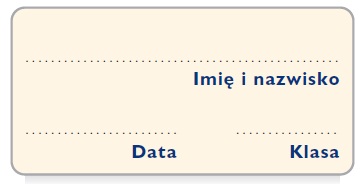 1. Uzupełnij tabelę informacjami na temat greckich bóstw.2. Uzupełnij treść notatki podanymi w ramce wyrazami w odpowiedniej formie.Starożytni Grecy wierzyli, że panem wszystkich bogów był gromowładny ____________. Jego żona miała na imię ____________. Pan nieba i ziemi miał dwóch braci: Hadesa, władcę _____________________________, oraz _____________________, panującego nad morzami i oceanami, przedstawianego często 
z ____________________ w dłoni. Grecy oddawali również cześć ________________ – bogini _______________ i pór roku. 
Równie mocno cenili waleczną i mądrą ______________, która – jak mówi mit – wyskoczyła 
z głowy Zeusa. Nieco mniej natomiast poważali rozmiłowanego w bitwach _____________ – boga wojny. Starożytni modlili się także do kochającego sztukę _____________________, opiekuna dziewięciu muz. Nie zapominali ponadto o jego bliźniaczce __________________ – bogini łowów. Uwielbiali też ____________________ – boginię miłości i piękna, która narodziła się  z morskiej piany.Warto pamiętać o boskim posłańcu – ______________________. Ten szybkonogi bożek był patronem __________________________________________. 3. Połącz imiona bóstw z nazwami przypisywanych im cech charakteru.Karta pracy 2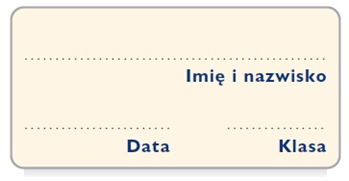 Jacy są bogowie?Uzupełnij tekst podanymi wyrazami w odpowiedniej formie.Bogowie greccy dysponowali niezwykłymi mocami. Dzięki spożywaniu nektaru i __________________ zachowywali młodość i mogli żyć wiecznie. Mieli jednak także ludzkie wady i zalety.Zeus, pan Olimpu, był bardzo __________________________ – nie znosił sprzeciwu 
i rządził twardą ręką. Z tego powodu stał się patronem królów. Żona Zeusa, Hera, uważała się za najpiękniejszą osobę na świecie. Od swych poddanych żądała dowodów uwielbienia. Była zatem ______________________. Nieraz urządzała swemu mężowi awantury – dała się poznać jako bardzo_____________________ bogini.Hades, król krainy umarłych, budził lęk, więc rzadko pojawiał się na ziemi. Stronił też od towarzystwa innych bogów i nie uczestniczył w biesiadach na Olimpie. Był bóstwem tajemniczym i ____________________________.Atena stała się patronką filozofów i uczonych, gdyż odznaczała się _______________. Gdy jakieś miasto zostało zaatakowane, bogini stawała w jego obronie i nie stroniła od walki. Była więc _______________________ i ______________________. Jej brat, Ares, był bogiem wojny. Uwielbiał szczęk broni, wrzaski zranionych w bitwie żołnierzy i widok przelewanej krwi. Cechowało go zatem _______________________. Hermes obdarzony był ____________________________________ – spłatał bogom niejednego figla, ale i tak wszyscy go lubili. Uważano go także za _____________________ osobę, potrafił bowiem dochować każdej tajemnicy. Greckie imię bóstwaDziedzina życia, którą opiekowało się bóstwoPrzedmioty, zwierzęta, rośliny i zjawiska przyrody kojarzone 
z bóstwemRzymskie imię bóstwaZeusArtemidaAtenaPosejdonHadesHeraApolloAresHermesDemeterAfrodytaZeus••   ponurośćAres••   okrucieństwoHera••   mądrośćAtena••   zazdrośćHades••   władczość